فرم شماره15تاریخ: موسسه آموزش عالی شمس گنبدفرم انتخاب واحد دانشجویان مهمان (مهمان به)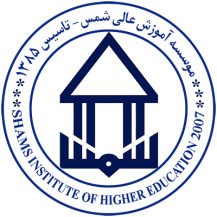 احتراما به عرض می رساند اینجانب ......................................به شماره دانشجوئی......................................دانشجوی  رشته ........................................................ مقطع کاردانی   کارشناسی    متقاضی اخذ دروس زیر به صورت مهمان در دانشگاه ..................................... در نیمسال اول    دوم    تابستان   سالتحصیلی ........................ می باشم و تعهد می نمایم کلیه شرایط مربوط به آن را مطالعه و دارا می باشم. لذا خواهشمند است اقدامات لازم را مبذول فرمایید.                                                                                                          تاریخ و امضا دانشجو                                                                احتراما به عرض می رساند اینجانب ......................................به شماره دانشجوئی......................................دانشجوی  رشته ........................................................ مقطع کاردانی   کارشناسی    متقاضی اخذ دروس زیر به صورت مهمان در دانشگاه ..................................... در نیمسال اول    دوم    تابستان   سالتحصیلی ........................ می باشم و تعهد می نمایم کلیه شرایط مربوط به آن را مطالعه و دارا می باشم. لذا خواهشمند است اقدامات لازم را مبذول فرمایید.                                                                                                          تاریخ و امضا دانشجو                                                                احتراما به عرض می رساند اینجانب ......................................به شماره دانشجوئی......................................دانشجوی  رشته ........................................................ مقطع کاردانی   کارشناسی    متقاضی اخذ دروس زیر به صورت مهمان در دانشگاه ..................................... در نیمسال اول    دوم    تابستان   سالتحصیلی ........................ می باشم و تعهد می نمایم کلیه شرایط مربوط به آن را مطالعه و دارا می باشم. لذا خواهشمند است اقدامات لازم را مبذول فرمایید.                                                                                                          تاریخ و امضا دانشجو                                                                اخذ حداقل ............... واحد و حداکثر ................... واحد از بین دروس فوق با رعایت پیش نیاز و سایر مقررات آموزشی جهت انتقال موقت از موسسه آموزش عالی ............................................................... بلا مانع است.                                                                                                                                                                        تاریخ و مهر و امضا مدیرگروه اخذ حداقل ............... واحد و حداکثر ................... واحد از بین دروس فوق با رعایت پیش نیاز و سایر مقررات آموزشی جهت انتقال موقت از موسسه آموزش عالی ............................................................... بلا مانع است.                                                                                                                                                                        تاریخ و مهر و امضا مدیرگروه اخذ حداقل ............... واحد و حداکثر ................... واحد از بین دروس فوق با رعایت پیش نیاز و سایر مقررات آموزشی جهت انتقال موقت از موسسه آموزش عالی ............................................................... بلا مانع است.                                                                                                                                                                        تاریخ و مهر و امضا مدیرگروه با مهمانی نامبرده به مدت .....................ترم موافت گردید      موافقت نگردید                                                                                                                                    مسئول امور مهمانی و انتقالیبا مهمانی نامبرده به مدت .....................ترم موافت گردید      موافقت نگردید                                                                                                                                    مسئول امور مهمانی و انتقالیبا مهمانی نامبرده به مدت .....................ترم موافت گردید      موافقت نگردید                                                                                                                                    مسئول امور مهمانی و انتقالیبدینوسیله به اطلاع می رساند مبلغ ....................................... ریال به عنوان شهریه دریافت گردید.شماره فیش:.....................................تاریخ:.................................. بانک:...................................... شعبه:...................................                                                                                                                                          تاریخ و مهر و امضا امور مالیبدینوسیله به اطلاع می رساند مبلغ ....................................... ریال به عنوان شهریه دریافت گردید.شماره فیش:.....................................تاریخ:.................................. بانک:...................................... شعبه:...................................                                                                                                                                          تاریخ و مهر و امضا امور مالیبدینوسیله به اطلاع می رساند مبلغ ....................................... ریال به عنوان شهریه دریافت گردید.شماره فیش:.....................................تاریخ:.................................. بانک:...................................... شعبه:...................................                                                                                                                                          تاریخ و مهر و امضا امور مالیانتقال موقت دانشجو بر اساس مقررات آموزشی در شورای آموزشی موافقت گردید       نگردید                                                                                                                            تاریخ و مهر و امضا مدیر آموزشانتقال موقت دانشجو بر اساس مقررات آموزشی در شورای آموزشی موافقت گردید       نگردید                                                                                                                            تاریخ و مهر و امضا مدیر آموزشانتقال موقت دانشجو بر اساس مقررات آموزشی در شورای آموزشی موافقت گردید       نگردید                                                                                                                            تاریخ و مهر و امضا مدیر آموزش